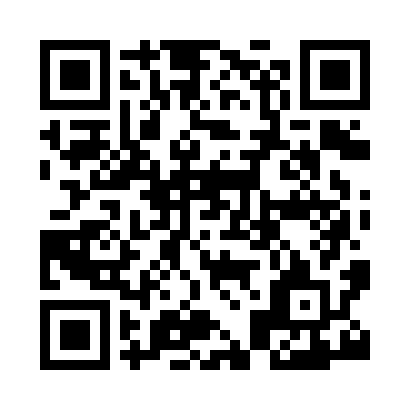 Prayer times for Corse, Gloucestershire, UKWed 1 May 2024 - Fri 31 May 2024High Latitude Method: Angle Based RulePrayer Calculation Method: Islamic Society of North AmericaAsar Calculation Method: HanafiPrayer times provided by https://www.salahtimes.comDateDayFajrSunriseDhuhrAsrMaghribIsha1Wed3:405:391:066:148:3510:342Thu3:375:371:066:158:3610:373Fri3:345:351:066:168:3810:394Sat3:315:331:066:178:4010:425Sun3:285:311:066:188:4110:456Mon3:255:301:066:198:4310:487Tue3:225:281:066:208:4410:518Wed3:195:261:066:218:4610:549Thu3:165:251:066:228:4810:5710Fri3:145:231:066:238:4910:5811Sat3:145:211:066:248:5110:5812Sun3:135:201:066:258:5210:5913Mon3:125:181:066:268:5411:0014Tue3:115:161:066:278:5611:0115Wed3:105:151:066:288:5711:0216Thu3:105:131:066:288:5911:0217Fri3:095:121:066:299:0011:0318Sat3:085:111:066:309:0211:0419Sun3:085:091:066:319:0311:0520Mon3:075:081:066:329:0411:0521Tue3:065:071:066:339:0611:0622Wed3:065:051:066:349:0711:0723Thu3:055:041:066:349:0911:0824Fri3:055:031:066:359:1011:0825Sat3:045:021:066:369:1111:0926Sun3:045:011:066:379:1311:1027Mon3:035:001:066:379:1411:1028Tue3:034:591:076:389:1511:1129Wed3:024:581:076:399:1611:1230Thu3:024:571:076:409:1711:1231Fri3:024:561:076:409:1911:13